มูลนิธิแพทย์อาสาสมเด็จพระศรีนครินทราบรมราชชนนี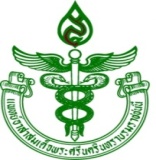 ที่ ตร ๐๐๓๒/		  				        สำนักงานสาธารณสุขจังหวัดตราด							        ซอยชัยมงคล 1 ตำบลบางพระ        อำเภอเมืองตราด จังหวัดตราด 23000		พฤษภาคม  ๒๕๕7			เรื่อง  หน่วยแพทย์เคลื่อนที่ พอ.สว.ออกปฏิบัติงานประจำเดือน พฤษภาคม 2557เรียน  นายอำเภอแหลมงอบสิ่งที่ส่งมาด้วย  1. สำเนาคำสั่งมูลนิธิแพทย์อาสาสมเด็จพระศรีนครินทราบรมราชชนนี ประจำจังหวัดตราด    ที่ สว.		/๒๕๕7	ลงวันที่        พฤษภาคม  พ.ศ. ๒๕๕7	   จำนวน ๑ ฉบับ
2. บัญชีมอบหมายหน้าที่ปฏิบัติงานหน่วยแพทย์ พอ.สว.		   จำนวน 1 ฉบับ
3. กำหนดการ							   จำนวน 1 ฉบับด้วยมูลนิธิแพทย์อาสาสมเด็จพระศรีนครินทราบรมราชชนนี ประจำจังหวัดตราด ได้จัดทำแผนออกปฏิบัติงานหน่วยแพทย์เคลื่อนที่อาสาสมเด็จพระศรีนครินทราบรมราชชนนี จังหวัดตราด เพื่อให้บริการด้านการรักษาพยาบาลป้องกัน ส่งเสริมและฟื้นฟูสุขภาพอนามัยของประชาชนในถิ่นทุรกันดาร          วันที่ 22 พฤษภาคม  2557  ณ  ศาลาอเนกประสงค์บ้านวังตาสังข์ หมู่ที่ 7  ตำบลคลองใหญ่  อำเภอแหลมงอบ  จังหวัดตราด	ในการนี้ มูลนิธิแพทย์อาสาสมเด็จพระศรีนครินทราบรมราชชนนี ประจำจังหวัดตราด   โดยสำนักงานสาธารณสุขจังหวัดตราด ใคร่ขอเชิญท่านและแจ้งให้ผู้เกี่ยวข้องออกปฏิบัติงานร่วมกับหน่วยแพทย์เคลื่อนที่ พอ.สว. ตามวันเวลาและสถานที่ดังกล่าวด้วย 	จึงเรียนมาเพื่อโปรดทราบและแจ้งผู้เกี่ยวข้องออกปฏิบัติงานต่อไปด้วย					       ขอแสดงความนับถือกรรมการและเลขานุการมูลนิธิ พอ.สว. ประจำจังหวัดตราดกลุ่มงานพัฒนาคุณภาพและรูปแบบบริการโทร ๐ ๓๙๕๑ ๑๐๑๑ ต่อ ๔๖๑, ๔๑๑โทรสาร  ๐ ๓๙๕๓ ๐๓๔๗ผู้ประสานงาน :นายศราวุธ อยู่เกษม โทร 08-2152-5155